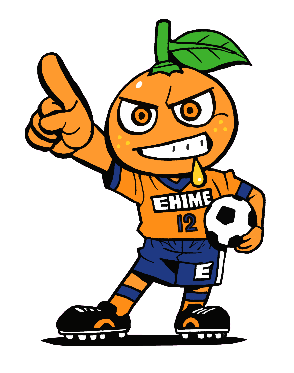 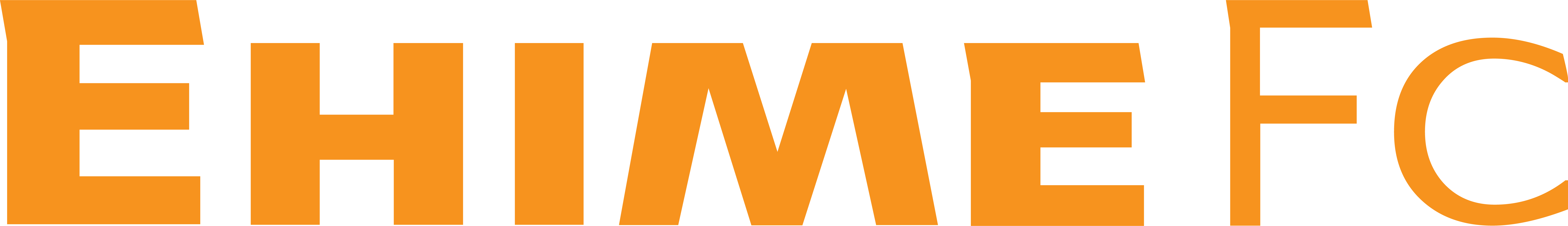 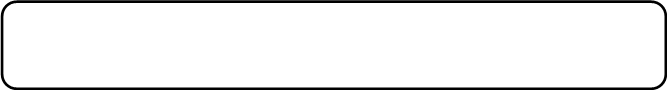 献立名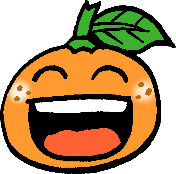 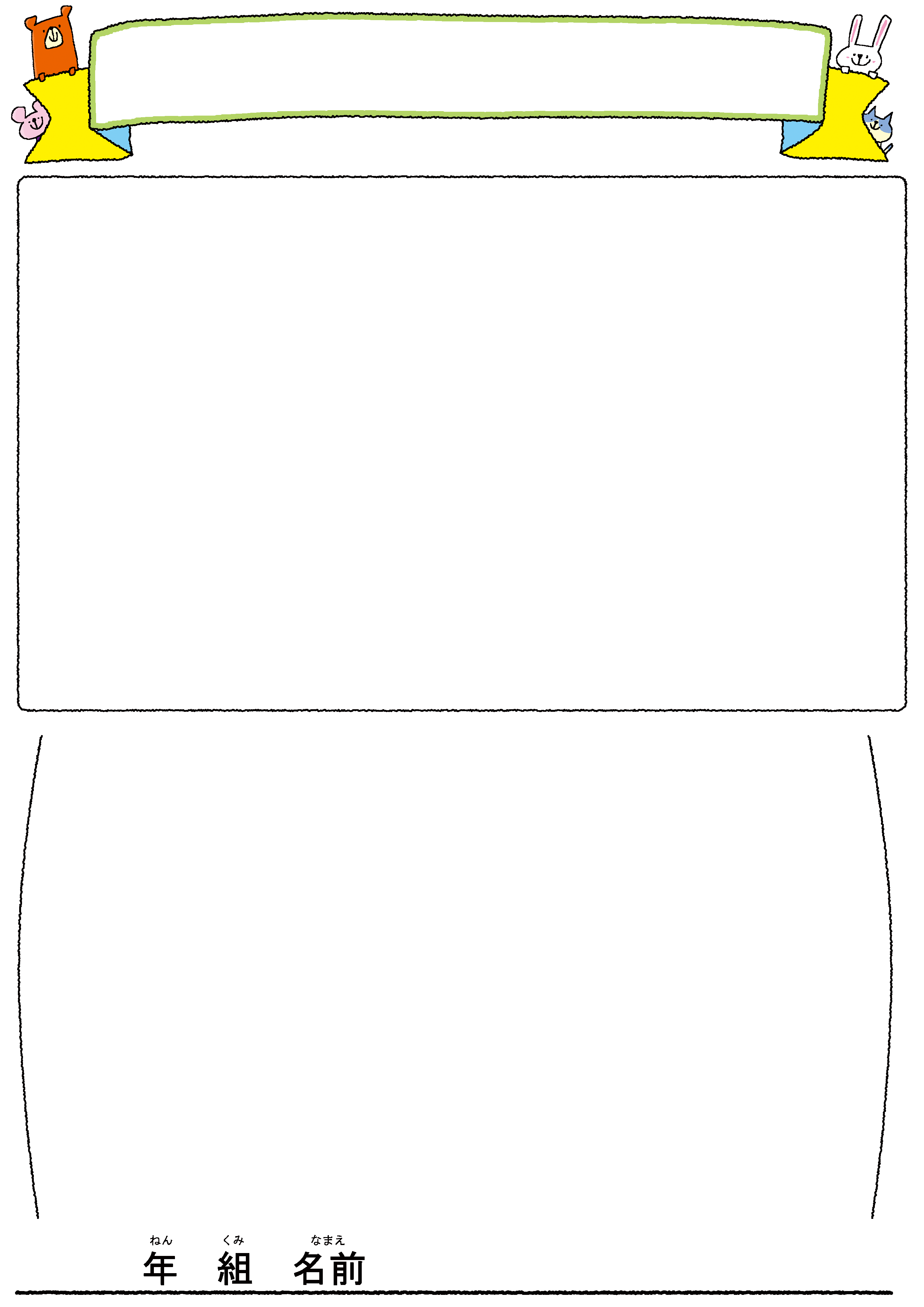 材料分量（ｇ／4人分）作り方作り方作り方作り方作り方①②③①②③④⑤⑥④⑤⑥④⑤⑥学校名松山市立小学校中学校氏名学年　　　　　年生氏名学年　　　　　年生献立の種類主食主菜副菜献立名応援献立のポイント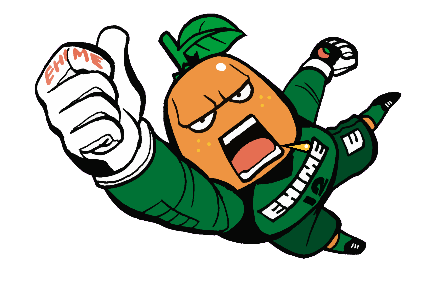 愛媛FCへの応援メッセージ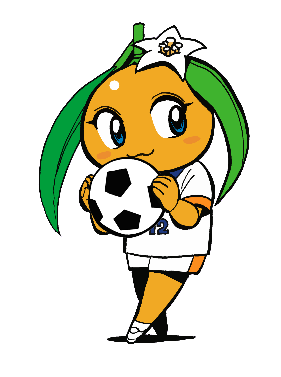 